Kraków, dnia 28.09.2020 r.Zaproszenie do składania ofert zwane dalej „Zaproszeniem” lub „Z”Nazwa (firma) oraz adres Zamawiającego.Uniwersytet Jagielloński, ul. Gołębia 24, 31-007 Kraków.Jednostka prowadząca sprawę:Dział Zamówień Publicznych UJ, Straszewskiego 25/2, 31-113 Krakówtel. +4812-663-39-03; faks +4812-663-39-14;	e-mail: jerzy.wordliczek@uj.edu.pl;strona internetowa: www.uj.edu.pl,miejsce publikacji ogłoszeń i informacji: www.przeatrgi.uj.edu.pl;Dział Zamówień Publicznych UJ, ul. Straszewskiego 25/2, 31-113 Kraków, pracuje od poniedziałku do piątku w godzinach od 7:30 do 15:30, z wyłączeniem dni ustawowo wolnych od pracy.Tryb udzielenia zamówienia.Postępowanie o udzielenie zamówienia z dziedziny nauki prowadzone jest w trybie procedury ogłoszenia zaproszenia do składania ofert w oparciu o art. 4d ust. 1 pkt 1 ustawy z dnia 
29 stycznia 2004 r. – Prawo zamówień publicznych (t. j. Dz. U. 2019 poz. 1843 ze zm.) oraz ustawy z dnia 23 kwietnia 1964 r. – Kodeks cywilny (t. j. Dz. U. 2019 poz. 1145 ze zm.).Do czynności podejmowanych przez Podmiot zamawiający, zwany dalej „Zamawiającym” 
i Podmiot zainteresowany, zwany dalej „Wykonawcą”, w postępowaniu o udzielenie zamówienia stosuje się zapisy przedstawione w niniejszym Zaproszeniu.Opis przedmiotu zamówienia. Przedmiotem zamówienia jest dostawa płytowego pneumatycznego zaworu RF DN 63CF (1 szt.) o specyfikacji zawartej poniżej z przeznaczeniem do zdefiniowania sektorów próżniowych w synchrotronie  w Narodowym Centrum Promieniowania Synchrotronowego SOLARIS w Krakowie. Zamówienie będzie udzielone dla potrzeb realizacji Umowy o współpracy w przedmiocie budowy i eksploatacji Laboratorium Badań Strukturalnych Makromolekuł i Nowych Materiałów w Narodowym Centrum Promieniowania Synchrotronowego SOLARIS.Zawór RF płytowy pneumatyczny DN 63CF, z solenoidem i wskaźnikiem położenia, UHV Zakres ciśnień pracy XUHV do 2 bar (abs) Nieszczelność obudowy ≤1e-10 mbarl/s Nieszczelność uszczelnienia ≤1e-10 mbarl/s Ilość cykli do pierwszego serwisu min. 10 000 cykli Maksymalna temperatura wygrzewania zaworu ≤300°C Maksymalna temperatura wygrzewania siłownika ≤200°C Maksymalna temperatura wygrzewania solenoidu ≤80°C Maksymalna temperatura wygrzewania wskaźnika położenia ≤80°CSzybkość nagrzewania i chłodzenia ≤ 50°C/hMateriał obudowy, mechanizmu i mieszka: 1.4435, AISI 316LUszczelnienie dla pokrywy i płyty wykonane z metalu Czas otwierania/zamykania: ≤2 sPodwyższona odporność na radiację: zaworu min. 108 Gy, siłownika/aktuatora: min. 105 Gy, wskaźnika położenia min. 105 Gy, solenoidu min. 104 GyCiśnienie sprężonego powietrza: 4-8 barPrzyłączenie sprzężonego powietrza: R 1/8”Pozycja montażu dowolna z poziomą wiązkąWaga max. 22 kgElektryczne sterowanie zaworem umożliwiające otrzymanie informacji na temat ustawienia solenoidu (otwarty/zamknięty) oraz wskaźnika położenia zaworu  Wykonanie zgodnie z rysunkiem VAT 47236-CE44-AIW1 rev D. Poglądowy rysunek stanowi załącznik nr 3 do Zaproszenia. Przykładowy produkt: VAT, typ 47236-CE44-AIW1.Przedmiot zamówienia powinien zostać odpowiednio zabezpieczony przed wszelkimi uszkodzeniami w trakcie transportu. Wykonawca ponosi odpowiedzialność za wszelkie uszkodzenia w trakcie transportu.Gwarancja wynosi co najmniej 12 miesięcy zgodnie z postanowieniami wzoru umowy.Oznaczenie przedmiotu zamówienia według kodu Wspólnego Słownika Zamówień: 42131148-5 (zawory odcinające).Termin wykonania zamówienia.Zamówienie musi zostać wykonane w terminie do 6 miesięcy, licząc od dnia zawarcia umowy.Informacja o sposobie porozumiewania się Zamawiającego z Wykonawcami oraz przekazywania oświadczeń i dokumentów, a także wskazanie osób uprawnionych do porozumiewania się z Wykonawcami.Dopuszcza się możliwość porozumiewania się w formie pisemnej lub drogą elektroniczną.Zaleca się porozumiewanie drogą elektroniczną na adres poczty email: jerzy.wordliczek@uj.edu.pl Jeżeli Zamawiający lub Wykonawca przekazują jakiekolwiek dokumenty lub informacje drogą elektroniczną, każda ze stron na żądanie drugiej niezwłocznie potwierdza fakt ich otrzymania.Przed złożeniem ofert Wykonawcy mogą przesyłać Zamawiającemu uwagi, co do treści niniejszego Zaproszenia. W uzasadnionych przypadkach Zamawiający uwzględniając przesłane uwagi może dokonać zmiany treści niniejszego Zaproszenia oraz odpowiednio wydłużyć termin składania ofert. Do porozumiewania się z Wykonawcami upoważniony jest w zakresie formalnym 
i merytorycznym – Jerzy Wordliczek, e-mail: jerzy.wordliczek@uj.edu.plOpis sposobu przygotowywania ofert.Każdy Wykonawca może złożyć tylko jedną ofertę, obejmującą całość przedmiotu zamówienia oraz skalkulować cenę dla całości przedmiotu zamówienia. Wykonawca musi dołączyć do oferty kalkulację cenową.Wykonawca musi dołączyć do oferty specyfikację techniczną i/lub funkcjonalną urządzeń lub inny dokument (np. kartę katalogową lub opis) pozwalający na ocenę zgodności oferowanych urządzeń z wymaganiami Zaproszenia, wskazujący w szczególności na rodzaj lub numer katalogowy oferowanych urządzeń, w języku polskim lub angielskim.Oferta wraz ze stanowiącymi jej integralną część załącznikami powinna być sporządzona przez Wykonawcę według treści postanowień niniejszego Zaproszenia tj. według treści formularza oferty i jego załączników zamieszczonych w niniejszym Zaproszeniu.Oferta musi być podpisana i napisana w języku polskim i złożona w formie pisemnej lub w postaci elektronicznej za pomocą poczty elektronicznej na adres wskazany 
w Zaproszeniu.Zaleca się, aby wszystkie strony oferty wraz z załącznikami były podpisane przez osobę (osoby) uprawnioną do składania oświadczeń woli w imieniu Wykonawcy, przy czym przynajmniej formularz oferty i jego załączniki (oświadczenia) winny być opatrzone pieczęcią firmową 
i imienną Wykonawcy. Wszelkie poprawki lub zmiany w tekście oferty muszą być podpisane przez osobę (osoby) podpisującą ofertę i opatrzone datami ich dokonania.Wykonawca zobowiązany jest przedłożyć do oferty pełnomocnictwo w przypadku podpisania jej przez pełnomocnika.Wykonawca może zastrzec najpóźniej do dnia otrzymania zamówienia, iż informacje związane         z tym zamówieniem stanowiące tajemnicę przedsiębiorstwa w rozumieniu art. 11 ust. 4 ustawy        z dnia 16 kwietnia 1993 r. o zwalczaniu nieuczciwej konkurencji (t. j. Dz. U. 2019, poz. 1010             z późn. zm.) nie mogą być udostępnione. Rozliczenia pomiędzy Wykonawcą a Zamawiającym mogą być dokonywane w złotych polskich (PLN), euro (EUR) lub dolarach (USD). Wszelkie koszty związane z przygotowaniem i złożeniem oferty ponosi Wykonawca.Składając ofertę Wykonawca oświadcza, iż wykona przedmiot zamówienia zgodnie 
z wszystkimi wymaganiami Zamawiającego opisanymi w niniejszym Zaproszeniu i jego 
załącznikach.Miejsce oraz sposób, jak i termin składania i otwarcia ofert.1.	Oferty należy składać w Dziale Zamówień Publicznych Uniwersytetu Jagiellońskiego, przy ul. Straszewskiego 25/2, 31-113 Kraków, w terminie do dnia 6 października 2020 r. do godziny 12:00, w formie pisemnej lub w postaci elektronicznej za pomocą poczty elektronicznej na adres jerzy.wordliczek@uj.edu.pl z oznaczeniem pozwalającym na identyfikację Wykonawcy oraz wskazaniem przedmiotu i numeru postępowania poprzez oznaczenie „Oferta w zakresie dostawy płytowego pneumatycznego zaworu RF DN 63CF dla potrzeb Narodowego Centrum Promieniowania Synchrotronowego SOLARIS, nr sprawy 80.272.319.2020.”Ogłoszenie informacji o złożonych ofertach i zaoferowanych cenach oraz innych istotnych elementach złożonych ofert jest jawne i nastąpi w dniu 6.10. 2020 r. o godzinie12:00 w Dziale Zamówień Publicznych UJ, przy ul. Straszewskiego 25/2, 31-113 Kraków.Opis sposobu obliczenia ceny.Cenę ryczałtową oferty należy podać w złotych polskich (PLN), euro (EUR) lub dolarach amerykańskich (USD). Wskazana cena powinna uwzględniać wszelkie koszty niezbędne do wykonania przedmiotu zamówienia, w szczególności koszty opakowania, transportu, ubezpieczenia w trakcie transportu oraz gwarancji, opłat i zgłoszeń celnych. Warunki dostawy: DDP Kraków (Incoterms 2010).W przypadku, gdy siedziba Wykonawcy znajduje się poza terenem Polski, dla potrzeb ewaluacji i porównania ofert, Zamawiający doliczy do przedstawionej ceny podatek VAT Nie przewiduje się waloryzacji ceny wskazanej w ofercie, przy czym wyliczona cena będzie ceną ryczałtową za cały przedmiot zamówienia.Nie przewiduje się żadnych przedpłat ani zaliczek na poczet realizacji przedmiotu zamówienia, a płatność nastąpi zgodnie z postanowieniami Umowy.W przypadku złożenia ofert w walutach innych niż PLN, w celu porównania ofert w kryterium „Cena ryczałtowa brutto za całość przedmiotu zamówienia”, Zamawiający dokona przeliczenia wartości oferty na PLN, przyjmując średni kurs walut obcych (tabela A) publikowany przez Narodowy Bank Polski z dnia otwarcia ofert.Opis czynności i kryteriów, którymi Zamawiający będzie się kierował przy wyborze najkorzystniejszej oferty.Zamawiający wybiera najkorzystniejszą ofertę, spośród ważnych ofert złożonych 
w postępowaniu na podstawie kryteriów oceny ofert określonych poniżej:Cena ryczałtowa brutto za całość przedmiotu zamówienia – 100%Punkty przyznawane za kryterium „cena ryczałtowa brutto za całość przedmiotu zamówienia” będą liczone wg następującego wzoru:C = (Cnaj : Co) x 100gdzie:C – liczba punktów przyznana danej ofercie,Cnaj – najniższa cena spośród ważnych ofert,Co – cena podana przez Wykonawcę dla którego wynik jest obliczany.Maksymalna liczba punktów, które Wykonawca może uzyskać w tym kryterium wynosi 100 punktów.W toku badania i oceny ofert Zamawiający może żądać od Wykonawców wyjaśnień dotyczących treści złożonych ofert, jak również negocjować treść i ceny ofert z zachowaniem zasad przejrzystości oraz uczciwego traktowania Wykonawców.Zamawiający poprawi w tekście oferty oczywiste omyłki pisarskie i oczywiste omyłki rachunkowe, z uwzględnieniem konsekwencji rachunkowych dokonanych poprawek oraz inne omyłki polegające na niezgodności oferty z wymaganiami Zaproszenia, niepowodujące istotnych zmian w treści oferty, niezwłocznie zawiadamiając o tym Wykonawcę, którego oferta została poprawiona.Zamawiający może odrzucić ofertę, w szczególności, jeżeli została złożona po upływie terminu składania ofert lub jest niezgodna z wymaganiami Zaproszenia, bądź zaistnieją inne uzasadnione okoliczności powodujące, iż jest ona niezgodna z obowiązującymi przepisami.Zamawiający odrzuci ofertę złożoną przez:Wykonawcę będącego osobą fizyczną, którego prawomocnie skazano za przestępstwo:którym mowa w art. 165a, art. 181-188, art. 189a, art. 218-221, art. 228-230a, art. 250a, art. 258 lub art. 270-309 ustawy z dnia 6 czerwca 1997 r. - Kodeks karny (t. j. Dz. U. 2019 poz. 1950 ze zm.) lub art. 46 lub art. 48 ustawy z dnia 25 czerwca 2010 r. o sporcie (t. j. Dz. U. 2019 poz. 1468 ze zm.),o charakterze terrorystycznym, o którym mowa w art. 115 § 20 ustawy z dnia 6 czerwca 1997 r. - Kodeks karny,skarbowe,o którym mowa w art. 9 lub art. 10 ustawy z dnia 15 czerwca 2012 r. o skutkach powierzania wykonywania pracy cudzoziemcom przebywającym wbrew przepisom na terytorium Rzeczypospolitej Polskiej (Dz. U. 2012 poz. 769);Wykonawcę, jeżeli urzędującego członka jego organu zarządzającego lub nadzorczego, wspólnika spółki w spółce jawnej lub partnerskiej albo komplementariusza w spółce komandytowej lub komandytowo-akcyjnej lub prokurenta prawomocnie skazano za przestępstwo, o którym mowa powyżej (litera a);Wykonawcę, wobec którego wydano prawomocny wyrok sądu lub ostateczną decyzję administracyjną o zaleganiu z uiszczeniem podatków, opłat lub składek na ubezpieczenia społeczne lub zdrowotne, chyba że Wykonawca dokonał płatności należnych podatków, opłat lub składek na ubezpieczenia społeczne lub zdrowotne wraz z odsetkami lub grzywnami lub zawarł wiążące porozumienie w sprawie spłaty tych należności;Wykonawcę, który z innymi Wykonawcami zawarł porozumienie mające na celu zakłócenie konkurencji między Wykonawcami w postępowaniu o udzielenie zamówienia, co Zamawiający jest w stanie wykazać za pomocą stosownych środków dowodowych;Wykonawcę będącego podmiotem zbiorowym, wobec którego sąd orzekł zakaz ubiegania się o zamówienia publiczne na podstawie ustawy z dnia 28 października 2002 r. o odpowiedzialności podmiotów zbiorowych za czyny zabronione pod groźbą kary (t. j. Dz. U. 2020 poz. 358 ze zm.);Wykonawcę, wobec którego orzeczono tytułem środka zapobiegawczego zakaz ubiegania się o zamówienia publiczne;Wykonawcę w stosunku do którego otwarto likwidację, w zatwierdzonym przez sąd układzie w postępowaniu restrukturyzacyjnym jest przewidziane zaspokojenie wierzycieli przez likwidację jego majątku lub sąd zarządził likwidację jego majątku w trybie art. 332 ust. 1 ustawy z dnia 15 maja 2015 r. – Prawo restrukturyzacyjne (t. j. Dz. U. 2019 poz. 243 ze zm.) lub którego upadłość ogłoszono, z wyjątkiem Wykonawcy, który po ogłoszeniu upadłości zawarł układ zatwierdzony prawomocnym postanowieniem sądu, jeżeli układ nie przewiduje zaspokojenia wierzycieli przez likwidację majątku upadłego, chyba że sąd zarządził likwidację jego majątku w trybie art. 366 ust. 1 ustawy z dnia 28 lutego 2003 r. – Prawo upadłościowe (t. j. Dz. U. 2019 poz. 498 ze zm.);Wykonawcę, który w sposób zawiniony poważnie naruszył obowiązki zawodowe, co podważa jego uczciwość, w szczególności gdy Wykonawca w wyniku zamierzonego działania lub rażącego niedbalstwa nie wykonał lub nienależycie wykonał zamówienie, co Zamawiający jest w stanie wykazać za pomocą stosownych środków dowodowych;Wykonawcę, który, z przyczyn leżących po jego stronie, nie wykonał albo nienależycie wykonał w istotnym stopniu wcześniejszą umowę w sprawie zamówienia publicznego lub umowę koncesji, zawartą z Zamawiającym, o którym mowa w art. 3 ust. 1 pkt 1–4 ustawy PZP, co doprowadziło do rozwiązania umowy lub zasądzenia odszkodowania;Wykonawcę, który naruszył obowiązki dotyczące płatności podatków, opłat lub składek na ubezpieczenia społeczne lub zdrowotne, co Zamawiający jest w stanie wykazać za pomocą stosownych środków dowodowych, z wyjątkiem przypadku, o którym mowa w art. 24 ust. 1 pkt 15 ustawy PZP, chyba że Wykonawca dokonał płatności należnych podatków, opłat lub składek na ubezpieczenia społeczne lub zdrowotne wraz z odsetkami lub grzywnami lub zawarł wiążące porozumienie w sprawie spłaty tych.Zamawiający unieważnia postępowanie o udzielenie zamówienia w szczególności, jeżeli nie zostanie złożona żadna oferta, lub wszystkie złożone oferty zostaną odrzucone, albo cena najkorzystniejszej oferty przekracza kwotę, którą Zamawiający może przeznaczyć na sfinansowanie zamówienia, bądź zaistnieją inne uzasadnione okoliczności skutkujące nieważnością Umowy w sprawie zamówienia z dziedziny nauki.Zamawiający zawiadamia równocześnie wszystkich Wykonawców, którzy złożyli oferty, o rozstrzygnięciu postępowania, podając uzasadnienie faktyczne.Termin związania ofertą.Termin związania ofertą wynosi 30 dni.Informację o formalnościach, jakie powinny zostać dopełnione po wyborze ofertyZamawiający zamieszcza niezwłocznie na swojej stronie Biuletynu Informacji Publicznej informację o udzieleniu zamówienia, podając nazwę (firmę) albo imię 
i nazwisko podmiotu, z którym zawarł umowę o wykonanie zamówienia, albo informację 
o nieudzieleniu tego zamówienia. Umowa może zostać zawarta w formie pisemnej lub elektronicznej pod rygorem nieważności. Umowa musi zostać podpisana przez upoważnionych przedstawicieli zarówno Zamawiającego, jak i Wykonawcy. Wzór umowy – Załącznik nr 2 do Zaproszenia – zawiera warunki i wymagania umowne w zakresie dostawy przedmiotu zamówienia. Informacja o przetwarzaniu danych osobowych - dotyczy wykonawcy będącego osobą fizyczną.Zgodnie z art. 13 ust. 1 i 2 Rozporządzenia Parlamentu Europejskiego i Rady (UE) 2016/679 z dnia 27 kwietnia 2016 r. w sprawie ochrony osób fizycznych w związku z przetwarzaniem danych osobowych i w sprawie swobodnego przepływu takich danych oraz uchylenia dyrektywy 95/46/WE (ogólne rozporządzenie o ochronie danych, dalej „Rozporządzenie Ogólne”) Uniwersytet Jagielloński informuje, że:Administratorem Pani/Pana danych osobowych jest Uniwersytet Jagielloński, 
ul. Gołębia 24, 31-007 Kraków, reprezentowany przez Rektora UJ.Uniwersytet Jagielloński wyznaczył Inspektora Ochrony Danych, ul. Gołębia 24, 31-007 Kraków, pokój nr 31. Kontakt z Inspektorem możliwy jest przez e-mail: iod@uj.edu.pl lub pod nr. telefonu 12 663 12 25.Pani/Pana dane osobowe przetwarzane będą na podstawie art. 6 ust. 1 lit. c Rozporządzenia Ogólnego w celu związanym z postępowaniem o udzielenie zamówienia publicznego 
w dziedzinie nauki oznaczonego nr sprawy 80.272.319.2020.Podanie przez Panią/Pana danych osobowych jest wymogiem ustawowym określonym 
w przepisach ustawy z dnia 29 stycznia 2004 r. Prawo zamówień publicznych (tj. Dz. U. 2019 r. poz. 1843 z późn. zm., dalej jako „PZP”) związanym z udziałem w postępowaniu o udzielenie zamówienia publicznego. Konsekwencje niepodania danych osobowych wynikają z ustawy PZP.Odbiorcami Pani/Pana danych osobowych będą osoby lub podmioty, którym udostępniona zostanie dokumentacja postępowania w oparciu o art. 8 oraz art. 96 ust. 3 PZP.Pani/Pana dane osobowe będą przechowywane zgodnie z art. 97 ust. 1 PZP przez okres: co najmniej 4 lat liczonych od dnia zakończenia postępowania o udzielenie zamówienia publicznego albo do upływu terminu możliwości kontroli projektu współfinansowanego lub finansowanego ze środków Unii Europejskiej albo jego trwałości takie projektu bądź innych umów czy zobowiązań wynikających z realizowanych projektów.Posiada Pani/Pan prawo do: dostępu do treści swoich danych, ich sprostowania, ograniczenia przetwarzania – w przypadkach i na warunkach określonych w Rozporządzeniu Ogólnym.Nie przysługuje Pani/Panu prawo do: usunięcia danych osobowych, prawo do przenoszenia danych osobowych oraz prawo sprzeciwu wobec przetwarzania danych osobowych, gdyż podstawa prawną przetwarzania Pani/Pana danych osobowych jest art. 6 ust. 1 lit. c Rozporządzenia Ogólnego.Ma Pani/Pan prawo wniesienia skargi do Prezesa Urzędu Ochrony Danych Osobowych 
w razie uznania, że przetwarzanie Pani/Pana danych osobowych narusza przepisy Rozporządzenia Ogólnego.Skorzystanie przez Panią/Pana, z uprawnienia do sprostowania lub uzupełnienia danych osobowych, o którym mowa w art. 16 Rozporządzenia Ogólnego, nie może skutkować zmianą wyniku postępowania o udzielenie zamówienia publicznego, ani zmianą postanowień umowy w zakresie niezgodnym z ustawą PZP, ani nie może naruszać integralności protokołu postępowania o udzielenie zamówienia publicznego oraz jego załączników.W przypadku gdy wykonanie obowiązków, o których mowa w art. 15 ust. 1-3 Rozporządzenia Ogólnego, celem realizacji Pani/Pana uprawnień wskazanych pkt 6 i 8 powyżej oraz do uzyskania kopii danych podlegających przetwarzaniu, wymagałoby niewspółmiernie dużego wysiłku, Zamawiający może żądać od Pana/Pani, wskazania dodatkowych informacji mających na celu sprecyzowanie żądania, w szczególności podania nazwy lub daty wszczętego albo zakończonego postępowania o udzielenie zamówienia publicznego.Wystąpienie przez Panią/Pana z żądaniem ograniczenia przetwarzania danych, o którym mowa w art. 18 ust. 1 Rozporządzenia Ogólnego, nie ogranicza przetwarzania danych osobowych do czasu zakończenia postępowania o udzielenie zamówienia publicznego.Załączniki do ZaproszeniaZałącznik nr 1 – Formularz ofertyZałącznik nr 2 – Wzór umowyZałącznik nr 3- rysunek poglądowyZałącznik nr 1 do ZaproszeniaFORMULARZ OFERTY________________________________________________________________ZAMAWIAJĄCY – Uniwersytet Jagielloński ul. Gołębia 24, 31 – 007 Kraków;Jednostka prowadząca sprawę –  Dział Zamówień Publicznych UJul. Straszewskiego 25/2, 31-113 Kraków________________________________________________________________Nazwa (Firma) Wykonawcy – ……………………………………………………………………………...…….,Adres siedziby – ……………………………………………………………………………………,Adres do korespondencji – ……………………………………………………………………………………,Tel. – ....................................................; faks – .....................................................;E-mail: .................................................;NIP – ....................................................; REGON – ..............................................;Nawiązując do zaproszenia do złożenia oferty na wyłonienie Wykonawcy w zakresie dostawy płytowego pneumatycznego zaworu RF DN 63CF dla potrzeb Narodowego Centrum Promieniowania Synchrotronowego SOLARIS, składamy poniższą ofertę:oferujemy wykonanie przedmiotu zamówienia za łączną ryczałtową cenę netto ……................................................................................................. EUR*/PLN*/USD*/, (słownie: ............................................................... EUR*/PLN*/USD*), przy czym podana cena obejmuje także wszelkie koszty wskazane w pkt 8) 1 Zaproszenia*[*Kwota wynagrodzenia netto zostanie powiększona o stosowny podatek VAT 23%, bądź należny od kwoty wynagrodzenia podatek od towarów i usług VAT pokryje Zamawiający na konto właściwego Urzędu Skarbowego w przypadku powstania u Zamawiającego obowiązku podatkowego zgodnie z przepisami o podatku od towarów i usług]oświadczamy, iż oferujemy gwarancję na zasadach i warunkach wskazanych w Zaproszeniu wraz z załącznikami,oferujemy termin realizacji zamówienia do 6 miesięcy od daty udzielenia zamówienia (zawarcia umowy),oferujemy gwarancję na przedmiot zamówienia w wymiarze ……..* (wymagane minimum: 12 miesięcy),oświadczamy, że zapoznaliśmy się z postanowieniami Zaproszenia i uznajemy się za związanych określonymi w niej warunkami i zasadami postępowania,oświadczamy, że zapoznaliśmy się z warunkami i wymaganiami umownymi oraz oświadczamy, że jesteśmy związani tymi postanowieniami,niniejszym oświadczamy, że przedmiot zamówienia jest objęty certyfikacją CE i na żądanie zamawiającego przedstawimy odpowiednie dokumenty w tym zakresie* (jeżeli dotyczy).oświadczamy, że jesteśmy związani niniejszą ofertą przez okres 30 dni od daty jej otwarcia, oferta liczy ........................ kolejno ponumerowanych kart.Załączniki do formularza oferty:Załącznik nr 1 – oświadczenie o braku podstaw do wykluczenia;Załącznik nr 2 – oświadczenie Wykonawcy w zakresie wypełnienia obowiązków informacyjnych przewidzianych w art. 13 lub art. 14 RODO;Inne…………………………………………………………….Miejscowość .................................................. dnia ........................................... 2020 r. ........................................................................(pieczęć i podpis osoby uprawnionej doskładania oświadczeń woli w imieniu Wykonawcy)Uwaga! Miejsca wykropkowane i/lub oznaczone „*” we wzorze formularza oferty i wzorach jego załączników Wykonawca zobowiązany jest odpowiednio do ich treści wypełnić lub skreślić.Załącznik nr 1 do formularza oferty(Pieczęć firmowa Wykonawcy)OŚWIADCZENIE O BRAKU PODSTAW DO WYKLUCZENIASkładając ofertę na dostawę płytowego pneumatycznego płytowego pneumatycznego zaworu RF DN 63CF dla potrzeb Narodowego Centrum Promieniowania Synchrotronowego SOLARIS”, oświadczam, że nie zachodzą przesłanki opisane w punkcie 9)5. „Zaproszenia do składania ofert” skutkujące odrzuceniem oferty.Miejscowość .................................................. dnia ........................................... 2020 r. ........................................................................(pieczęć i podpis osoby uprawnionej doskładania oświadczeń woli w imieniu Wykonawcy)Załącznik nr 2 do formularza oferty (Wykonawca/Pieczęć firmowa Wykonawcy)       OŚWIADCZENIE WYKONAWCY W ZAKRESIE WYPEŁNIENIA OBOWIĄZKÓW INFORMACYJNYCH 
PRZEWIDZIANYCH W ART. 13 LUB ART. 14 RODONiniejszym oświadczam, iż wypełniłam/em/liśmy obowiązki informacyjne przewidziane w art. 13 lub art. 14 Rozporządzenia Parlamentu Europejskiego i Rady UE 2016/679 z dnia 27 kwietnia 2016 r. w sprawie ochrony osób fizycznych w związku z przetwarzaniem danych osobowych i w sprawie swobodnego przepływu takich danych oraz uchylenia dyrektywy 95/46/WE wobec osób fizycznych, od których dane osobowe bezpośrednio lub pośrednio pozyskałam/em/liśmy w celu ubiegania się o udzielenie zamówienia publicznego w niniejszym postępowaniu nr 80.272.319.2020Miejscowość .................................................. dnia .......................................... 2020 roku						.......................................................................		     (pieczęć i podpis osoby/ób uprawnionej/ych 				  do składania oświadczeń woli w imieniu Wykonawcy        lub czytelny podpis w przypadku osób fizycznych)Załącznik nr 2 do ZaproszeniaWZÓR UMOWY 80.272.319.2020zawarta w Krakowie w dniu ................ 2020 r. pomiędzy:Uniwersytetem Jagiellońskim z siedzibą przy ul. Gołębiej 24, 31-007 Kraków, NIP 675-000-22-36, zwanym dalej „Zamawiającym”, reprezentowanym przez:1. ………… –……………., przy kontrasygnacie finansowej Kwestora UJa ………………………, , zwanym dalej „Wykonawcą”, reprezentowanym przez: ………..W wyniku przeprowadzenia postępowania w trybie procedury zaproszenia do złożenia ofert w oparciu o art. 4d ust. 1 pkt. 1 ustawy z dnia 29 stycznia 2004r. Prawo zamówień publicznych (t.j. Dz.U. z 2019 r., poz. 1843 z późn. zm.), dalej jako „PZP” oraz ustawy z dnia 23 kwietnia 1964 r. – Kodeks cywilny (tj. z dnia 16 maja 2019 r., Dz.U. z 2019 r. poz. 1145), dalej jako „KC” zawarto Umowę następującej treści:§ 1PRZEDMIOT UMOWY i  ZOBOWIĄZANIAPrzedmiotem umowy (dalej „Umowa”) jest dostawa  płytowego pneumatycznego zaworu RF DN 63CF dla potrzeb realizacji Umowy o współpracy w przedmiocie budowy i eksploatacji Laboratorium Badań Strukturalnych Makromolekuł i Nowych Materiałów w Narodowym Centrum Promieniowania Synchrotronowego SOLARIS UJ”.Szczegółowy opis przedmiotu Umowy zawarty jest w zaproszeniu do składania ofert z dnia ………….. zwanego dalej „Zaproszeniem” wraz załącznikami do niego oraz w ofercie Wykonawcy i jej załącznikach, stanowiących integralną część Umowy. W wypadku niezgodności pomiędzy postanowieniami Umowy a załączników do niej, pierwszeństwo mają zapisy Umowy. Dotyczy to zwłaszcza postanowień dot. gwarancji i rękojmi (§6). Strony potwierdzają też, że do stosunku prawnego nawiązanego Umową nie znajdują zastosowania dokumenty stosowane przez Wykonawcę, takie jak regulaminy, ogólne warunki umów, warunki handlowe etc., choćby Wykonawca wskazał je w ofercie lub załącznikach do niej.§ 2TERMIN ORAZ WARUNKI WYKONANIA UMOWYWykonawca zobowiązany jest dostarczyć przedmiot Umowy do 6 miesięcy licząc od daty zawarcia Umowy, tj. daty wskazanej w komparycji Umowy. Termin wskazany w zdaniu pierwszym uważa się za dotrzymany pod warunkiem podpisania przez Zamawiającego bez uwag protokołów odbioru wszystkich dostaw, z zastrzeżeniem postanowień ust. 5 in fine.Dostawa przedmiotu Umowy będzie dokonana w formule Delivered Duty Paid (DDP) Kraków zgodnie z regulacjami Incoterms 2010 na adres:Narodowe Centrum Promieniowania Synchrotronowego SOLARISUl. Czerwone Maki 9830-392 Kraków, Poland.Przedmiot Umowy musi być dostarczony w odpowiednim opakowaniu, zabezpieczającym zawartość przed uszkodzeniem w trakcie transportu. Wewnątrz i na zewnątrz (w łatwo widocznym miejscu) opakowania powinny być umieszczone wskaźniki wstrząsu (ang. shock watch).Wykonawca zobowiązany jest powiadomić Zamawiającego poprzez e-mail (na adres: andrzej.marendziak@uj.edu.pl) o planowanym terminie dostawy, z co najmniej 
5-dniowym wyprzedzeniem oraz poprosić o wskazanie dokładnego adresu dostawy. Podstawą odbioru przedmiotu Umowy będzie podpisany przez Zamawiającego protokół odbioru bez uwag. W wypadku, gdy przedmiot Umowy dotrze do Zamawiającego uszkodzony albo wadliwy, Zamawiający wskaże uszkodzenia lub wady w protokole, przy czym taki protokół odbioru nie potwierdza wykonania Umowy i nie stanowi podstawy do zapłaty wynagrodzenia Wykonawcy, chyba, że Zamawiający wyraźnie wskaże w protokole inaczej.Strony ustalają, że Zamawiający dokumentować będzie wady/uszkodzenia, w szczególności fotografując je. Dotyczy to zwłaszcza wad i uszkodzeń powstałych w trakcie dostawy (transportu).Jeżeli zdarzy się, że przedmiot Umowy dotrze do Zamawiającego uszkodzony lub, że będzie miał wady powodujące, że nie nadaje się do użycia, Wykonawca przystąpi do jego wymiany na własne ryzyko i koszt, w możliwie najkrótszym terminie, uzgodnionym przez Strony umowy.§ 3WARTOŚĆ KONTRAKTU I PŁATNOŚCIZa wykonany i odebrany Przedmiot Umowy Zamawiający zapłaci Wykonawcy całkowite wynagrodzenie w wysokości ……………………….. netto.Kwota wynagrodzenia netto zostanie powiększona o stosowny podatek VAT 23% i wyniesie …… brutto, bądź należny od kwoty wynagrodzenia podatek od towarów i usług VAT, pokryje Zamawiający na konto właściwego Urzędu Skarbowego w przypadku powstania u Zamawiającego obowiązku podatkowego zgodnie z przepisami o podatku od towarów i usług (*w zależności od oferty).Płatność zostanie zrealizowana w terminie do 30 dni od dnia doręczenia Zamawiającemu prawidłowo wystawionej faktury i podpisania przez Zamawiającego stosownego (co do zasady bez uwag) protokołu odbioru. W przypadku, gdy faktura zostanie dostarczona przed dostawą przedmiotu Umowy lub nie będzie możliwe określenie daty doręczenia faktury, termin płatności liczony będzie od daty podpisania przez Zamawiającego stosownego protokołu odbioru.Zamawiający ma prawo wstrzymać się z realizacją całości lub części zapłaty, w przypadku, gdy dostarczony przedmiot Umowy nie spełnia wymaganych parametrów technicznych, został uszkodzony w transporcie lub też nie został dostarczony w terminie.Wynagrodzenie należne Wykonawcy zostanie zapłacone przelewem z rachunku bankowego Zamawiającego na rachunek bankowy Wykonawcy wskazany na fakturze z zastrzeżeniem postanowień ust. 7 i 8 umowy.Miejscem zapłaty jest bank Zamawiającego. Za dzień dokonania płatności uznaje się dzień obciążenia rachunku Zamawiającego.Wykonawca zobowiązany jest do wskazania na fakturze numeru rachunku rozliczeniowego, który został ujawniony w wykazie podmiotów zarejestrowanych jako podatnicy VAT, niezarejestrowanych oraz wykreślonych i przywróconych do rejestru VAT prowadzonym przez Szefa Krajowej Administracji Skarbowej (tzw. „Biała lista”–art. 96b ust. 1 ustawy z dnia 11 marca 2004 r. o podatku od towarów i usług –t. j. Dz. U. 2020r.,poz. 106 ze zm.).W przypadku, gdy Wykonawca jest zarejestrowany jako czynny podatnik podatku od towarów i usług, Zamawiający może dokonać płatności wynagrodzenia z zastosowaniem mechanizmu podzielonej płatności, to jest w sposób wskazany w art. 108a ust. 2 ustawy z dnia 11 marca 2004 r. o podatku od towarów i usług (t. j. Dz. U. 2020 poz. 106 ze zm.). Postanowień zdania 1 nie stosuje się, gdy przedmiot umowy stanowi czynność zwolnioną z podatku VAT albo jest on objęty 0% stawką podatku VAT. Wykonawca potwierdza, iż ujawniony na fakturze bankowy rachunek rozliczeniowy służy mu dla celów rozliczeń z tytułu prowadzonej przez niego działalności gospodarczej, dla której prowadzony jest rachunek VAT.Wynagrodzenie, o którym mowa w ust. 1 obejmuje wszelkie płatności należne Wykonawcy, w tym także wszelkie opłaty licencyjne na rzecz osób trzecich, koszty opakowania, bezpiecznego transportu, ubezpieczeń, gwarancji, opłat i zgłoszeń celnych oraz innych kosztów, jakie Wykonawca musi ponieść dla zrealizowania Przedmiotu Umowy. § 4OSOBY KONTAKTOWEOsobą upoważnioną do kontaktów w sprawie realizacji Umowy ze strony Wykonawcy jest ………………………………………….Osobą upoważnioną do kontaktów po stronie Zamawiającego będzie: …………………, 
e-mail: ………………………..….., telefon komórkowy: ……………………………. .Strony upoważniają wskazane wyżej osoby do dokonywania w ich imieniu bieżących ustaleń w ramach Umowy, które nie stanowią jej zmiany oraz do dokonywania odbiorów, w tym podpisywania protokołów odbioru.§ 5FAKTUROWANIEZamawiający jest podatnikiem VAT i posiada NIP (Numer Identyfikacji Podatkowej): 	PL 675-000-22-36.Wykonawca nie jest podatnikiem VAT na terytorium Rzeczpospolitej Polskiej 
i posiada Numer rejestru VAT: ……………………...Na fakturze jako kupującego należy wskazać:	Uniwersytet Jagielloński	ul. Gołębia 24, 31-007 Kraków	NIP: PL 675-000-22-36Na fakturze należy wskazać formułę i miejscowość dostawy tj. DDP Kraków, termin płatności.Faktury można wystawić w formie pisemnej oraz przesłać na adres wskazany w § 8 umowy.Wykonawca zobowiązuje się, w przypadku wystawiania ustrukturyzowanych faktur elektronicznych (zgodnie z art. 6 ust. 1 ustawy z dnia 9 listopada 2018 r. o elektronicznym fakturowaniu w zamówieniach publicznych, koncesjach na roboty budowlane lub usługi oraz partnerstwie publiczno-prywatnym (Dz. U. z dnia 23 listopada 2018 r.) za pośrednictwem Platformy Elektronicznego Fakturowania dostępnej pod adresem https://efaktura.gov.pl/ w polu „referencja” wpisać adres e-mail: k.tokarz@uj.edu.pl§ 6 GWARANCJA JAKOŚCI i RĘKOJMIA ZA WADY Wykonawca zobowiązuje się dostarczyć Przedmiot Umowy bez wad i usterek. Odpowiedzialność z tytułu gwarancji jakości obejmuje zarówno wady powstałe z przyczyn tkwiących w Przedmiocie Umowy w chwili wydania go Zamawiającemu jak i wszelkie inne wady fizyczne, powstałe z przyczyn, za które odpowiedzialność ponosi producent lub Wykonawca, pod warunkiem, że wady te ujawnia się w ciągu terminu obowiązywania gwarancji określonego poniżej. Strony ustalają, iż wskazane w niniejszym paragrafie postanowienia i obowiązki Wykonawcy stanowią w stosunku do gwarancji jakości modyfikację reguł Kodeksu Cywilnego tylko w kwestiach, do których się odnoszą (pozostałe regulacje Kodeksu Cywilnego dot. gwarancji jakości stosuje się).Wykonawca zapewnia dostarczenie Przedmiotu Umowy objętego gwarancją jakości przez okres …………. licząc od dnia zrealizowania dostawy, potwierdzonej stosownym protokołem odbioru.Zamawiający może w każdym momencie zwrócić się do Wykonawcy o usunięcie wady lub usterki na podstawie gwarancji jakości. Zamawiający zobowiązuje się dotrzymywać podstawowych warunków eksploatacji określonych przez Wykonawcę lub producenta elementów Przedmiotu Umowy w zapisach kart gwarancyjnych i/lub instrukcjach eksploatacji dostarczonych przez Wykonawcę, o których mowa w ust. 10 poniżej. Zamawiający powiadomi Wykonawcę bez zbędnej zwłoki w jednej lub kilku 
z następujących form: na piśmie, poprzez e-mail lub telefonicznie o wszelkich usterkach lub wadach powstałych w Przedmiocie Umowy.W przypadku stwierdzenia wad w dostarczonym Przedmiocie Umowy, Wykonawca jest zobowiązany do niezwłocznej, bezpłatnej naprawy lub bezpłatnej wymiany wadliwego elementu bez żadnego ryzyka i kosztów dla Zamawiającego. Wszelkie naprawy powinny być dokonane najszybciej jak tylko możliwe, jednak nie później niż w ciągu 60 dni kalendarzowych licząc od dnia wysłania zgłoszenia przez Zamawiającego do Wykonawcy, chyba że Strony uzgodnią inny termin.Zamawiający preferuje, aby wszelkie naprawy wynikające z gwarancji były wykonywane w miejscu instalacji Przedmiotu Umowy w SOLARIS. Po otrzymaniu zgłoszenia Wykonawca zdecyduje, biorąc pod uwagę rodzaj i zakres zgłoszonej wady/usterki czy naprawa może być dokonana w siedzibie SOLARIS. W przypadku naprawy Przedmiotu Umowy poza miejscem instalacji, Wykonawca zobowiązany jest również pokryć wszystkie koszty z tym związane, w szczególności koszty demontażu, transportu do miejsca naprawy i z powrotem, a także koszty ponownego montażu wadliwego elementu. W przypadku, gdy jakikolwiek element był już naprawiany, Zamawiający zastrzega sobie prawo żądania od Wykonawcy jego nieodpłatnej wymiany na wolny od wad, jeżeli ulegnie on ponownej (drugiej) usterce.Strony dopuszczają możliwość dokonania naprawy zgłoszonej wady lub usterek przez pracowników Zamawiającego lub współpracujące z nim podmioty trzecie, na koszt i ryzyko Wykonawcy oraz na podstawie przekazanych przez Wykonawcę instrukcji. W szczególności dotyczy to małych i nieskomplikowanych usterek i wad, których koszt naprawy jest niższy niż koszt delegacji pracownika Wykonawcy do siedziby SOLARIS. Ocena istotności i poziomu skomplikowania naprawy w tym przypadku ostatecznie należy do Zamawiającego, a jej usunięcie przez pracownika Zamawiającego lub podmiot trzeci nie wyłącza odpowiedzialności z tytułu gwarancji oraz rękojmi, określonej w niniejszym paragrafie oraz w przepisach powszechnie obowiązujących. Każdorazowe zlecenie naprawy pracownikom Zamawiającego lub podmiotom trzecim wymaga akceptacji Wykonawcy w formie pisemnej, poprzez e-mail lub faxem.Jeśli Wykonawca nie wypełni swoich zobowiązań w terminie określonym w ust. 5 powyżej, Zamawiający, z zachowaniem prawa do naliczenia kary umownej, o której mowa w § 10 ust. 1 lit. c), może wskazać w formie pisemnej odpowiedni według siebie dodatkowy termin do wykonania zobowiązania przez Wykonawcę, nie krótszy niż 5 dni roboczych. Jeśli Wykonawca nie wypełni swoich zobowiązań we wskazanym dodatkowym terminie, Zamawiający będzie uprawniony według własnego wyboru do:żądania odpowiedniego, w stosunku do zmniejszonej wartości przedmiotu umowy, obniżenia ceny umowy i zapłaty tak określonej sumy w terminie do 21 dni licząc od dnia otrzymania przez Wykonawcę wezwania od Zamawiającego. Suma, o którą zmniejszona zostanie wartość Przedmiotu Umowy zostanie ustalona na podstawie oferty Wykonawcy lub w przypadku braku takiej możliwości, Strony wspólnie ustalą tę sumę lub powołają w tym celu niezależnego rzeczoznawcę,dokonania naprawy na koszt i ryzyko Wykonawcy, zachowując przy tym inne uprawnienia przysługujące mu na podstawie Umowy. W takich przypadkach Zamawiający ma prawo zaangażować inny podmiot do usunięcia wad (usterek), a Wykonawca zobowiązany jest pokryć związane z tym koszty w ciągu 30 dni od daty otrzymania wezwania wraz z dowodem zapłaty.Naprawy z tytułu gwarancji będą świadczone przez Wykonawcę, producenta lub autoryzowany serwis lub osoby na koszt i ryzyko Wykonawcy. Warunki udzielonej przez Wykonawcę lub producenta gwarancji określone są w dostarczonych kartach gwarancyjnych, które Wykonawca zobowiązany jest dostarczyć wraz z dostawą Przedmiotu Umowy. W przypadku nie dostarczenia kart gwarancyjnych lub instrukcji obsługi Przedmiotu Umowy, podstawą roszczeń z tytułu gwarancji jest treść niniejszej Umowy oraz Kodeks Cywilny. W takim wypadku Wykonawca udziela Zamawiającemu gwarancji bezpośrednio. Strony zgodnie postanawiają, że w wypadku niezgodności pomiędzy postanowieniami Umowy a postanowieniami kwart gwarancyjnych lub innych dokumentów dotyczących realizacji gwarancji jakości wytworzonych przez Wykonawcę lub przez producenta pierwszeństwo mają zapisy Umowy. Postanowienia Umowy stosuje się również, gdy w ww. dokumentach brak jest odpowiednich unormowań.Niezależnie od uprawnień wynikających z gwarancji jakości, opisanych w punktach powyższych, Zamawiający może w każdym momencie zwrócić się do Wykonawcy o usunięcie wady lub usterki na podstawie rękojmi, w rozumieniu art. 556 do art. 576 Kodeksu Cywilnego. Rękojmia obejmuje zarówno wady powstałe z przyczyn tkwiących w Przedmiocie Umowy w chwili wydania go Zamawiającemu jak i wszelkie inne wady fizyczne, powstałe z przyczyn, za które odpowiedzialność ponosi producent lub Wykonawca, pod warunkiem, że wady te ujawnia się w ciągu terminu obowiązywania rękojmi. Rękojmia za wady obejmuje również wady prawne przedmiotu Umowy. Termin na naprawę, wskazany w ust. 5 zd. 2 stosuje się również do usuwania wad/dokonywania napraw na podstawie rękojmi za wady.W razie wykonywania przez Zamawiającego uprawnień z gwarancji, bieg terminu do wykonania uprawnień z tytułu rękojmi ulega zawieszeniu z dniem zawiadomienia Wykonawcy o wadzie (usterce). To samo dotyczy wypadku wykonywania przez Zamawiającego uprawnień z rękojmi (bieg terminu do wykonania uprawnień z tytułu gwarancji ulega zawieszeniu z dniem zawiadomienia Wykonawcy o wadzie (usterce).Wykonawca oświadcza i potwierdza, że rozumie, iż Zamawiający nie jest ekspertem w zakresie dostarczanego mu Przedmiotu Umowy, w związku z czym w wypadku wystąpienia wady (usterki) wszelkie koszty wyjaśniania przyczyny jej powstania (czy to w drodze gwarancji czy w drodze rękojmi), a zwłaszcza koszty odpowiednich ekspertyz obciążają Wykonawcę. Domniemywa się, że  wada (usterka) powstała z przyczyn, za które Wykonawca lub producent ponosi odpowiedzialność. § 7ODPOWIEDZIALNOŚĆ WOBEC OSÓB TRZECICHWykonawca ponosi pełną odpowiedzialność za rekompensatę wszelkich szkód osobowych oraz materialnych, które mogą powstać w stosunku do osób trzecich spowodowanych przez Wykonawcę w związku i przy realizacji niniejszej Umowy.§ 8	KORESPONDENCJA	Wszelka korespondencja pomiędzy Stronami będzie prowadzona w formie pisemnej lub elektronicznej (przy użyciu kwalifikowanego podpisu elektronicznego). Strony dopuszczają również prowadzenie korespondencji za pośrednictwem poczty e-mail przez osoby wskazane w §4 Umowy oraz osoby uprawnione do reprezentowania Stron (zgodnie z statutem instytucji, rejestrem firm lub innym dokumentem takim jak np. pełnomocnictwo).Wszelkie doręczenia poczty winny być dokonywane na poniższe adresy Stron:Narodowe Centrum Promieniowania Synchrotronowego SOLARISul. Czerwone Maki 9830-392 Kraków 	oraz………………………………………Strony zobowiązują się do każdorazowego powiadamiania się listem poleconym o zmianie adresu korespondencyjnego wskazanego w ust. 2 w ciągu 7 dni od zaistnienia tej zmiany, pod rygorem uznania za skutecznie doręczoną korespondencję wysłaną pod dotychczas znany adres.§ 9PRZENIESIENIE PRAW I OBOWIAZKÓWPrawa i zobowiązania Wykonawcy wynikające z Umowy nie mogą zostać przeniesione lub w inny sposób przekazane przez niego na rzecz osób trzecich bez uprzedniej pisemnej pod rygorem nieważności zgody Zamawiającego. W szczególności Wykonawcy nie przysługuje prawo przenoszenia wierzytelności wynikających z niniejszej umowy na podmioty trzecie bez uprzedniej pisemnej pod rygorem nieważności zgody Zamawiającego.§ 10KARY UMOWNEZamawiający jest uprawniony żądać od Wykonawcy zapłaty kary umownej w przypadku:zwłoki w dostawie przedmiotu Umowy większej niż 4 tygodnie, w wysokości 1% wynagrodzenia netto ustalonego w §3 ust. 1 Umowy za każdy pełny tydzień zwłoki licząc od terminu dostawy zgodnie z Umową (§2 ust. 1), jednak nie więcej niż 10% łącznego wynagrodzenia Wykonawcy netto określonego w §3 ust. 1. W wypadku ujawnienia wad/usterek w trakcie odbioru przedmiotu Umowy nie nalicza się kary umownej zastrzeżonej w niniejszej lit. a), pod warunkiem, że przedmiot Umowy (wadliwy) dostarczony został w terminie nie powodującym jej naliczenia.Zwłoki większej niż 2 tygodnie w usunięciu wad lub usterek stwierdzonych przy odbiorze w stosunku do terminu na ich usunięcie określonego przez Strony zgodnie z §2 ust. 7, w wysokości 1% wartości netto wadliwej części przedmiotu Umowy. Kara liczona będzie za każdy pełny tydzień zwłoki w stosunku do terminu ustalonego przez Strony, nie więcej jednak niż 10% wartości netto wadliwej części przedmiotu Umowy.Zwłoki większej niż 2 tygodnie w usunięciu wad lub usterek stwierdzonych w okresie gwarancji jakości lub rękojmi, w wysokości 1 % wartości łącznego wynagrodzenia netto Wykonawcy, o którym mowa w § 3 ust. 1 Umowy. Kara liczona będzie za każdy pełny tydzień zwłoki w odniesieniu do terminu (dnia) ustalonego zgodnie z treścią §6 ust. 5 lub §6 ust. 11 umowy, nie więcej jednak niż 10% wartości całkowitego wynagrodzenia netto Wykonawcy.naruszenia postanowień wskazanych w § 13 (Poufność) w wysokości 10 000 zł (lub odpowiednik w Euro, wg kursu z dnia otwarcia ofert zgodnie z pkt 8)5 Zaproszenia, jeśli umowa będzie opiewała na Euro) netto za każdy przypadek naruszenia.Wykonawca jest uprawniony żądać od Zamawiającego zapłaty kary umownej w przypadku odstąpienia od umowy przez Wykonawcę lub Zamawiającego z wyłącznej winy Zamawiającego niespowodowanej działaniem tzw. siły wyższej, w wysokości 5% wynagrodzenia netto ustalonego w § 3 ust. 1 Umowy.Zamawiający zastrzega sobie prawo potrącenia ewentualnych kar umownych z wynagrodzenia Wykonawcy oraz dochodzenia odszkodowania na zasadach ogólnych ponad zastrzeżone kary umowne. Kary umowne zastrzeżone powyżej naliczane są od siebie niezależnie (kumulatywnie), chyba że wyraźnie postanowiono inaczej.Roszczenie o zapłatę kar umownych staje się wymagalne z dniem zaistnienia określonych  Umowie podstaw do ich naliczenia.Zapłata kar umownych nie zwalnia Wykonawcy od obowiązku wykonania Umowy.§ 11ODSTĄPIENIE OD UMOWY Oprócz przypadków wymienionych w przepisach prawa powszechnie obowiązującego, Zamawiającemu przysługuje prawo odstąpienia od Umowy w ciągu 30 dni od chwili powzięcia wiadomości o zaistnieniu jednej z niżej wymienionych okoliczności:Dowiedzenia się, że Wykonawca wskutek swojej niewypłacalności nie wykonuje zobowiązań pieniężnych przez okres, co najmniej 3 miesięcy,Zostanie podjęta likwidacja Wykonawcy,Został wydany nakaz zajęcia majątku Wykonawcy,Wykonawca pozostaje w zwłoce z dostawą przedmiotu Umowy o ponad 5 tygodni 
w stosunku do terminu określonego § 2 ust. 1 lub też z usunięciem wad przedmiotu Umowy stwierdzonych przy odbiorze, o ponad 3 tygodnie  w stosunku do terminu określonego przez Strony zgodnie z  §2 ust. 7,W przypadku wystąpienia u Wykonawcy dużych trudności finansowych, 
w szczególności wystąpienia zajęć komorniczych lub innych zajęć uprawnionych organów o łącznej wartości przekraczającej 150 000,00 PLN (słownie: dwieście tysięcy złotych) lub równowartości tej kwoty w walucie kraju, w którym siedzibę ma Wykonawca,w przypadku, o którym mowa w § 12 ust. 3.Zamawiający jest uprawniony do odstąpienia od umowy w przypadkach wskazanych w ust. 1 niniejszego paragrafu w terminie do 30 dni od dnia zaistnienia przyczyny uprawniającej do odstąpienia od umowy. Odstąpienie od Umowy powinno nastąpić w formie pisemnej pod rygorem nieważności takiego oświadczenia i powinno zawierać uzasadnienie. Zamawiający zastrzega sobie prawo do odstąpienia od umowy tylko w zakresie wskazanej przez niego części, zatrzymując prawo własności pozostałej części przedmiotu Umowy. 
W zakresie, w którym Zamawiający nie odstąpił od Umowy, postanowienia Umowy, w szczególności dotyczące płatności i gwarancją pozostają w mocy.W przypadku odstąpienia od umowy, Strony zachowują prawo egzekucji kar umownych.Wykonawcy nie przysługuje odszkodowanie za odstąpienie przez Zamawiającego od Umowy z przyczyn leżących po stronie Wykonawcy.§ 12SIŁA WYŻSZAW przypadku niemożliwości realizacji zobowiązań wynikających z przedmiotowej Umowy 
w związku z okolicznościami, na które Strony nie mają wpływu i których nie można było przewidzieć (siła wyższa), Strony są zwolnione z wszelkich wzajemnych zobowiązań, w tym 
z odpowiedzialności za poniesione szkody oraz są uprawnione do zmiany terminów wykonania Umowy. Przez okoliczności siły wyższej Strony rozumieją zdarzenie zewnętrzne o charakterze nadzwyczajnym, którego nie można było przewidzieć ani jemu zapobiec, w szczególności takie jak: wojna, stan wyjątkowy, powódź, pożar czy też zasadnicza zmiana sytuacji społeczno – gospodarczej. Za siłę wyższą Strony uznają również sytuację występującą w dniu zawarcia Umowy związaną z rozprzestrzenianiem się koronawirusa (choroby COVID-19) pomimo tego, że są to okoliczności znane Stronom w dniu zawarcia Umowy. Strona może powołać się na tę sytuację jedynie wówczas, gdy nie może ona zrealizować swoich zobowiązań umownych przez tę sytuację i bez swojej winy. Postanowienia, o których mowa w ust. 1, stosuje się odpowiednio w przypadku, jeśli realizacja zobowiązań wynikających z niniejszej Umowy nie jest możliwa na skutek siły wyższej, która dotknęła podwykonawców Wykonawcy. Jeżeli na skutek działania siły wyższej Umowa nie jest realizowana przez okres dłuższy niż 5 tygodni, każda ze Stron jest uprawniona do jednostronnego rozwiązania Umowy bez ponoszenia jakichkolwiek konsekwencji, poprzez złożenie drugiej Stronie stosownego oświadczenia na piśmie.Każda ze Stron jest zobowiązana do niezwłocznego powiadomienia drugiej Strony o zaistnieniu okoliczności, o których mowa w ust. 1.§ 13POUFNOŚĆW przypadku powierzenia Informacji Poufnych przez Stronę Ujawniającą, Strona Otrzymująca zobowiązana jest do zachowania ich w poufności oraz zapewnienia ich ochrony w stopniu co najmniej równym poziomowi ochrony, na jakim chroni własne Informacje Poufne, nie mniejszym jednak niż uzasadniony w danych okolicznościach. Za „Informacje poufne” Strony Ujawniającej, Strony uznają informacje techniczne, technologiczne, organizacyjne lub inne informacje posiadające wartość gospodarczą, co, do których Strona Ujawniająca podjęła niezbędne działania w celu zachowania ich poufności lub przekazała je z zastrzeżeniem poufności. Strona Otrzymująca zobowiązuje się w szczególności, że:nie ujawni żadnych Informacji Poufnych osobom trzecim, poza swoimi pracownikami 
i współpracownikami, z którymi realizowany jest przedmiot Umowy, chyba że takie ujawnienie Informacji Poufnych jest niezbędne do jego realizacji, a wspomniane podmioty zgodziły się przestrzegać warunków zachowania poufności przynajmniej w takim zakresie, jak określony w Umowie. Strona Otrzymująca pozostaje jednak odpowiedzialna za wszelkie naruszenia dokonane przez te podmioty;nie będzie sporządzać żadnych kopii Informacji Poufnych, otrzymanych od Strony Ujawniającej, z wyjątkiem kopii niezbędnych dla jej pracowników, i współpracowników, z którymi realizowany jest przedmiot Umowy. Wszelkie wykonane kopie będą określone jako należące do Strony Ujawniającej i oznaczone napisem: „poufne”, „zastrzeżone” lub innym podobnej treści;nie będzie wykorzystywała ujawnionych Informacji Poufnych dla celów innych niż służące realizacji przedmiotu Umowy;po zakończeniu realizacji przedmiotu Umowy, Strona Otrzymująca zobowiązana będzie do niezwłocznego zwrotu wszystkich dokumentów i informacji zawierających Informacje Poufne, nie pozostawiając żadnych ich kopii. Realizacja przedmiotu Umowy nie zwalnia Strony Otrzymującej z obowiązku zachowania w poufności powierzonych jej Informacji Poufnych na zasadach określonych w niniejszej Umowie przez okres 5 lat licząc od dnia rozwiązania Umowy.Strona Otrzymująca nie ponosi odpowiedzialności za ujawnienie jakichkolwiek Informacji Poufnych, które:zostały podane do publicznej wiadomości w sposób nie stanowiący naruszenia niniejszej Umowy,są jej znane z innych źródeł, bez obowiązku zachowania ich w tajemnicy oraz bez naruszenia Umowy,zostały niezależnie opracowane przez pracowników Strony Otrzymującej,zostały ujawnione do publicznej wiadomości na podstawie pisemnej pod rygorem nieważności zgody Strony Ujawniającej.Strona Otrzymująca zobowiązana jest niezwłocznie powiadomić w formie pisemnej Stronę Ujawniającą, o każdym stwierdzonym przypadku:naruszenia zobowiązania do zachowania w tajemnicy Informacji Poufnych;podejrzenia o możliwości ujawnienia, przekazania lub nieuprawnionego wykorzystania Informacji Poufnych;zagubienia, kradzieży lub nieuprawnionego zniszczenia nośników, dokumentów lub innych materiałów zawierających Informacje Poufne.Na każde żądanie Strony Ujawniającej, Strona Otrzymująca zobowiązana jest zwrócić lub zniszczyć i przedstawić dowód takiego zniszczenia wszelkie materiały, informacje i dokumenty stanowiące Informacje Poufne niezwłocznie, nie później jednak niż w terminie 7 (siedmiu) dni kalendarzowych od daty zgłoszenia żądania.Obowiązek zachowania poufności określony w niniejszym paragrafie nie ma zastosowania, jeżeli obowiązek ujawnienia Informacji Poufnych przez Stronę Otrzymującą wynika z przepisów prawa powszechnie obowiązującego. W przypadku, o którym mowa w zdaniu poprzednim, Strona Otrzymująca jest zobowiązany do ujawnienia Informacji Poufnych i niezwłocznego  poinformowania  Strony Ujawniającej o zaistniałym zdarzeniu.§ 14WŁASNOŚĆ INTELEKTUALNAWykonawca oświadcza, że zgodnie z jego najlepszą wiedzą wykonanie jego zobowiązań wynikających z Umowy nie narusza praw własności intelektualnej osób trzecich.Wykonawca jest odpowiedzialny i zobowiązuje się naprawić wszystkie szkody wynikające z wszelkich naruszeń praw autorskich, praw patentowych lub innych praw własności intelektualnej, które mogą wynikać z wykonania niniejszej Umowy, a które nie wynikają 
z winy Zamawiającego.Wykonawca wyraża niniejszym Zamawiającemu zgodę na możliwość fotografowania przedmiotu Umowy, w tym zwłaszcza urządzeń i wykorzystywania zdjęć do promocji Zamawiającego, NCPS SOLARIS UJ w prasie, radiu i telewizji oraz w Internecie, zwłaszcza na stronie www Zamawiającego i NCPS SOLARIS UJ oraz w mediach społecznościowych Zamawiającego i NCPS SOLARIS UJ.§ 15SPORYSpory, które mogą wyniknąć w związku z realizacją Umowy, Strony zobowiązują się rozwiązywać na drodze polubownej.Ewentualna nieważność jednego lub kilku postanowień Umowy nie wpływa na ważność Umowy w całości, a w takim przypadku Strony zastępują nieważne postanowienie postanowieniem zgodnym z celem i innymi postanowieniami Umowy.W sprawach nieuregulowanych niniejszą Umową stosuje się prawo polskie, 
w szczególności przepisy KC, a Strony poddają rozstrzygniecie sporu polskiemu sądowi miejscowo właściwemu dla siedziby Zamawiającego.§ 16PODPISANIE UMOWY Niniejsza Umowa obowiązuje od daty jej podpisania przez obie Strony Umowy.Zmiany i uzupełnienia niniejszej Umowy mogą być dokonywane pod rygorem nieważności w formie pisemnej lub elektronicznej (opatrzonej kwalifikowanym podpisem elektronicznym). Zmiany/uzupełnienia umowy muszą zostać podpisane przez upoważnionych przedstawicieli zarówno Zamawiającego, jak i Wykonawcy.Umowa została sporządzona w dwóch egzemplarzach w przypadku jej zawarcia w formie pisemnej.............................................                                                               ........................................Zamawiający								WykonawcaUNIWERSYTET JAGIELLOŃSKIDZIAŁ ZAMÓWIEŃ PUBLICZNYCHul. Straszewskiego 25/2, 31-113 Krakówtel. +4812-663-39-03, fax: +4812-663-39-14;e-mail: bzp@uj.edu.pl www.uj.edu.pl            www.przetargi.uj.edu.pl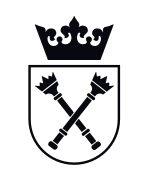 